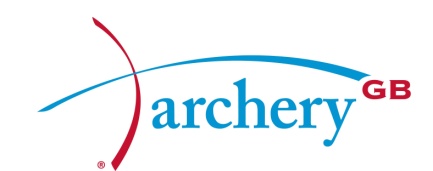 Junior Target Rankings 2019Scores from 164 Junior Archers submitted (98 girls, 66 boys.)Junior Girls’ RecurveAge Group (AGB)Age Group (WA)1Kathryn Taylor97Meridan Archery ClubU18Cadet2Lauren Rawlings98Bowbrook ArchersU18Cadet3Shauna Punjabi99Chessington BowmenU18Cadet4Hannah Evans100Bowmen of BurleighU18Junior5Heike Palmer101Redhill ArchersU16Cadet6Mirrian Yule102Balbardie ArchersU16Cadet7Freya Palmer105Redhill ArchersU18Cadet8Isabelle Haslam 107Anchor BowmenU14 Cadet9=Jodie Buckner109Overton Black ArrowsU16Cadet9=Emelia Belshaw109Bowmen of BurleighU16Cadet11=Leah Ferriday115Bowbrook U16Cadet11=Samantha Roberts115St. Helens ArchersU14Cadet13Ella Perring116Wallingford Castle ArchersU18Cadet14Florence Levitt120Peacock ArchersU16Cadet15Ella Clampin 122West Essex BowmenU16Cadet16Jannah Khaled123Southfields Archery Club U18Cadet17=Saskia Meyrick125Andover ArchersU16Cadet17=Mollie Perrett125Jersey Archery SocietyU16Cadet17=Annabel Garner125KillingworthU18Cadet20Megan Havers126Fosse Company of ArchersU12Cadet21=Holly Linfield127Alton & Four MarksU14Cadet21=Sophie Young127South Wansdyke Archery ClubU16Cadet23Hannah Fox130Archery GBU14Cadet24Laura Eyres132Beeston Bylands ArchersU14Cadet25Harriet Crook134South Wansdyke Archery ClubU14Cadet26Tillie-Ann Wadsworth135Derbyshire Archery ClubU16Cadet27=Bethan Loh136Darwen Archery Club U16Cadet27=Charlotte Pink136Wallingford Castle ArchersU16Cadet29Hannah Devlin138Bowmen of WarfieldU16Cadet30=Abbie Climpson140Wallingford Castle ArchersU16Cadet30=Alice Mustey140Bampton Archery ClubU18Cadet32Emelia Hughes143DroitwichU14Cadet33=Meghan Robertson145Chessington BowmenU14Cadet33=Lucy Coutts145Largs Archery ClubU14Cadet35Hannah Wellls148LacetownU16Cadet36=Sophie Roberts149Peacock ArchersU14Cadet36=Holly Baguley149Southampton Archery ClubU18Cadet38Anna Blythe152Wilford BowmenU14Cadet39Eleanor Stott153Valley Bowmen of HuddersfieldU14Cadet40Ciara Ho155Bowmen of WalkerU14Cadet41=Aisling MacNaughton 156Bebington ArchersU16Cadet41=Juliet Malbon156SouthseaU14Cadet43=Hannah Ackland-Snow157Wallingford Castle ArchersU14Cadet43=Mollie Bower157Valley Bowmen of HuddersfieldU16Cadet45=Trinity Cowell158Ferryfield BowmenU16Cadet45=Rebecca Stevens158Northampton U18Cadet47=Katie Mundy-Gill159BowbrookU14Cadet47=Holly Spink159Barnsley YMCAU14Cadet49Amber Knowles160Meridan Archery ClubU14Cadet50Jasmine Simpson164Wyre Forest Company of ArchersU18Junior51Grace Waterhouse165Redhill ArchersU14Cadet52Jessica Hardesty-Dean167St George'sU16Cadet53Sarah Khaled170Southfields Archery Club U12Cadet54Jazmin Brain177Deer Park ArchersU14Cadet55Zoe Moore182Ancient Society of Kilwinning ArchersU12Cadet56Rosa-Mai Watson183Noak Hill ArchersU12Cadet57Isabella D'Abbraccio184Eastbourne ArchersU12Cadet58Lexie Carris194Bowmen of BurleighU12Cadet59=Holly Steeper195Trackside ArchersU14Cadet59=Saffron Knowles195Newquay BowmenU12Cadet61Olivia Woolger199Bowmen of WarfieldU12Cadet62Ella McFarlane 223Long Mynd ArchersU12Cadet63=Hannah Stott239Valley Bowmen of HuddersfieldU12Cadet63=Abigail Hedges239Redhill ArchersU12Cadet65Paige Mansell280Redhill ArchersU12CadetJunior Girls’ CompoundJunior Girls’ CompoundJunior Girls’ CompoundJunior Girls’ CompoundAge Group (AGB)Age Group (WA)1Jenny Bryan34Sherwood ArchersU18Cadet2Sophie Meyrick43Andover ArchersU18Cadet3Holly Clifford47Deer Park ArchersU18Cadet4Chloe A'Bear49Deer Park ArchersU16Cadet5Iulia Petre51TargetcraftU18Cadet6Hallie Boulton52Bowmen of Pendle & SamlesburyU16Cadet7Grace Chappell56Deer Park ArchersU18Cadet8Isabella Bruguier58Crystal Palace BowmenU14Cadet9Liana Perry65Oxford ArhersU18Cadet10Holly Hunter80High Weald Archery ClubU18Cadet11=Jessica Pollitt85Neston Company of ArchersU14Cadet11=Sophia Boulton85Deer Park ArchersU16Cadet13Patience Wood98Bebington ArchersU14Cadet14Chloe Scott102Redruth ArchersU12Cadet15Grace Coulam105Bowmen of RutlandU14Cadet16Zara Green120Ditchling Archery Club U18Junior17Holly Hopkinson122Barnsley Archery ClubU12Cadet18Violet Walker171Cleobury Country ArchersU12Cadet19Erin Rawlins255Portsdown Archery ClubU12 CadetJunior Girls’ LongbowJunior Girls’ LongbowJunior Girls’ LongbowJunior Girls’ LongbowAge Group (AGB)Age Group (WA)1Rosie Elliott185Chantry Bowmen of RotherhamU16Cadet2Jennifer Cuthbertson192KillingworthU18Cadet3Lily Crook217South Wansdyke Archery ClubU14Cadet4Molly Joyce231Burnham Co. of ArchersU14CadetJunior Girls’ BarebowJunior Girls’ BarebowJunior Girls’ BarebowJunior Girls’ BarebowAge Group (AGB)Age Group (WA)1Amelia Chumber151Braintree BowmenU14Cadet2Sophie Martyn162Bowmen of the TorsU16Cadet3Emily Summers173Deer Park ArchersU14Cadet4Evie Finnegan177Assheton BowmenU14Cadet5Olivia Buxton186Whitehill ArchersU14Cadet6Libby Memory189South Wansdyke Archery ClubU16Cadet7Katie Dixon207Whitburn ArchersU12Cadet8Holly Stacey213Whitburn ArchersU12 Cadet9Lilly-Ann Plumtree216South Leeds ArchersU12Cadet10Giorgia D'Abbraccio236Eastbourne ArchersU12CadetJunior Boys’ RecurveJunior Boys’ RecurveJunior Boys’ RecurveJunior Boys’ RecurveAge Group (AGB)Age Group (WA)1James Woodgate65WokingU18Cadet2Monty Orton74Meriden Archery ClubU18Cadet3Charlie Medhurst85Redhill ArchersU16Cadet4=Henry Mullock87Southfields Archery Club U18Cadet4=Riley Spencer-Nice87Deer Park ArchersU16Cadet4=Darragh Joyce87Burnham Company of ArchersU16Cadet7Cameron Radigan103Largs Archery ClubU18Cadet8=Alexander Smirnis107Killingworth ArchersU14Cadet8=William Liversidge107Green Dragon BowmenU14Cadet10Robbie Gillman111Long MyndU16Cadet11Stephen O'Connor114Trackside ArchersU18Cadet12Luca Jaques115Aardwolf ArchersU16Cadet13Yusuf Ali117Leicester Archery AcademyU14Cadet14Thomas Sims119Bicester ArchersU16Cadet15=Harry Wright120WOACU16Cadet15=Corin Willcocks120Welland Valley ArchersU16Cadet17Rhys Morrillo125GoldcrestU16Cadet18Henry Yuen126Southfields Archery ClubU18Cadet19Finlay Heydon130GoldcrestU14Cadet20Jonathan Ralston132Largs Archery ClubU14Cadet21Maxwell Oakley137Bowmen of AdelU14Cadet22Luke English139Phoenix Bowmen of HalifaxU16Cadet23Barnaby Grandin145Bowmen of WarfieldU16Cadet24Cole Mason146Rochdale Company of ArchersU16Cadet25Josh Oxenden147Jersey Archery SocietyU16Cadet26Nathan Bach149Ivanhoe ArchersU16Cadet27=Jamie Suchodolski156Berkhamsted BowmenU16Cadet27=Oscar Fennik156Valley Bowmenof HuddersfieldU12Cadet29Oliver Meyer165Kestrels Archwery ClubU14Cadet30Shay Boyd166Ancient Society of Killwinning ArchersU14Cadet31Archie Bromley167Archers of RaundsU14Cadet32Brogan Burke174Bowmen of WarfieldU12Cadet33Jack Keen176Redhill ArchersU14Cadet34Izaak Dobson177Derwent BowmenU12Cadet35Samuel Gulvin178Noak Hill ArchersU12Cadet36Samuel Ball179Wallingford Castle ArchersU12Cadet37Carlos Amata182Cheltenham ArchersU12Cadet38Zac Ibrahim187Derwent BowmenU12Cadet39Adam English200Phoenix Bowmen of HalifaxU12Cadet40Cairn Boyd224Ancient Society of Killwinning ArchersU12Cadet41Dillon Keen274Redhill ArchersU12CadetJunior Boys’ CompoundJunior Boys’ CompoundJunior Boys’ CompoundJunior Boys’ CompoundAge Group (AGB)Age Group (WA)1Lewis Haslam25Anchor BowmenU18Cadet2Dillon Crow41Cleadon ArchersU18Cadet3=Dru Ridding43Millom ArchersU16Cadet3=Ben Cardy43Lacetown ArchersU18Cadet5Thomas Lane45Wilford BowmenU16Cadet6Aidan Elves65Trackside ArchersU18Cadet7Alex Parker75Deer Park ArchersU14Cadet8Elliott McGovern77Whitburn ArchersU16Cadet9Finlay Clark82Wyke ArchersU14Cadet10Ethan Steytler84Supermarine BowmenU16Cadet11Ioan Rees87City of NewportU14Cadet12Oliver Robinson95Blackburn ArcheryU14Cadet13Alfie Ridding97Millom ArchersU12Cadet14Jasper Watts112Peacock ArchersU18Cadet15Ryan Faulkner119U12Cadet16Ryan Howard127Rochdale Company of ArchersU18Cadet17Oliver Wells130LacetownU12Cadet18Lucas Dance175Exmouth ArchersU12CadetJunior Boys’ LongbowJunior Boys’ LongbowJunior Boys’ LongbowJunior Boys’ LongbowAge Group (AGB)Age Group (WA)1William Walker-Matthews258Purbeck ArchersU14CadetJunior Boys’ BarebowJunior Boys’ BarebowJunior Boys’ BarebowJunior Boys’ BarebowAge Group (AGB)Age Group (WA)1Liam Ford155Norton ArchersU14Cadet2Reece Gauntlett170Bourne 55U16Cadet3Joshua Hetherington172Bowmenof WarfieldU14Cadet4James Walker-Matthews182Purbeck ArchersU16Cadet5Euan O'Connor208Pennine ArchersU12Cadet6Max Mason288Rochdale Company of ArchersU12Cadet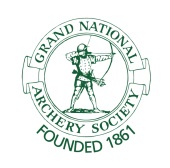 Archery GB is the trading name of the Grand National Archery Society, a company limited by guarantee no. 1342150 Registered in England.